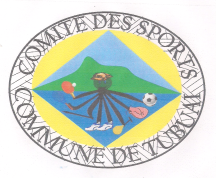 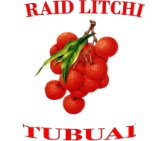 INSCRIPTIONS OBLIGATOIRES, par mail : michelpaillevenus@hotmail.frFiche d’inscription + (CM ou  N° licence 2020/2021) + justificatif du Paiement effectué à joindre.PAIEMENT : Comité des Sports de Tubuai : Compte Socredo n° : 17469-00023-20573320000-clé 74   HOMME : 	                                   Prix du Billet : 38.968 f              FEMME :INSCRIPTIONS du 01 MARS au 30 SEPTEMBRE 2021 Mettre une croix à la fin de la date du départ que vous souhaiterez et barrer le reste  Décharge et accusé de réception du participant à lire attentivement avant de signer :En toute connaissance de cause à mes risques ; je m’inscris à la 10ème édition 2021 du Raid Litchis de Tubuai. Par la présente, je dégage le Comité des Sports de Tubuai de toute responsabilité liée à un accident ou un décès pendant le séjour et la course de Tubuai.J’atteste et certifie avoir les capacités physiques et m’être suffisamment préparé(e) pour accomplir cet exploit et que ma condition physique a été vérifiée par un médecin agrééJ’autorise par la présente l’usage de mon nom et image sous n’importe quelle de public travers les médias officiels du Raid Litchis de Tubuai.Je me soumets aux conditions et au règlement du Raid Litchis et de ses activités annexes, et reconnais que mon inscription est non remboursable, ni mon dossard transférable.J’accepte les conditions ci-dessus                                       Signature du participant : Précédé de la mention « Lu et approuvé »Fait à …………………………..le ……./…../2021NOM :Prénom :Date de naissance : ___ /___ / 19___Sexe : Masculin         / FémininTel :                            Vini :Mail :Ville :N° Licence :                     Club :INSCRIPTION PAR PERSONNE  (Départ de FAAA) Départ de FAAA :  le Vendredi 19/11/ 2021     Départ de FAAA :  le Dimanche 21/11/2021          Départ de FAAA :  le Lundi 22/11/2021 Départ de FAAA :  Le Mercredi 24/11/2021 Départ de FAAA :  Le Vendredi 26/11/2021INSCRIPTION PAR PERSONNE (Départ de TUBUAI)Mettre une croix à la fin du départ que vous souhaiterez et barrer l’autre date Départ de Tubuai : Le Dimanche 28.11.2021     Départ de Tubuai : le Lundi 29.11.2021 